www.causeforpawscares.org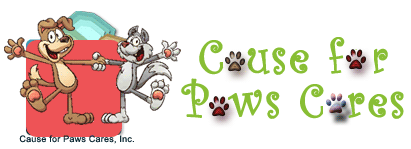 causeforpaws70@yahoo.com301-980-0444Cause for Paws Cares, Inc.
501(c)(3) Nonprofit Organization  
 Animal Protection and Welfare #47-1824249- Humane Education  - Cruelty Prevention  - RescuePET ADOPTION APPLICATIONName	__________________________________________________________________________________________Phone 	(H)______________________________		(W)_______________________________________________Email Address	___________________________________________________________________________________Street	__________________________________	City/State/Zip_______________________________________Do you	___Rent	___Own	Landlord Name and Phone__________________________________________Pets Allowed	___Yes	___No		Your Occupation/Source of Income___________________________________Employer Address	_____________________________________________________________________________For whom do you want a cat?	_____________________________	Why?_________________________________How long do you intend to keep the cat?______________________How many adults in household?______________	Children?________	Ages___________________________Does anyone in household have allergies?	___Yes	___NoIDENTIFY OTHER PETS IN HOUSEHOLDCat/Dog			Declawed	Age	Spayed/		Last		Goes		Time OwnedOther						Neutered	Vaccinated	Outdoors	_______________	__Yes __No 	____	__Yes  __No	__________	__Yes  __No	____________________________	__Yes __No 	____	__Yes  __No	__________	__Yes  __No	____________________________	__Yes __No 	____	__Yes  __No	__________	__Yes  __No	_____________PETS OWNED IN PAST NO LONGER IN HOUSEHOLDCat/Dog			Declawed	Age	Spayed/		Last		Goes		Time OwnedOther						Neutered	Vaccinated	Outdoors	_______________	__Yes __No 	____	__Yes  __No	__________	__Yes  __No	____________________________	__Yes __No 	____	__Yes  __No	__________	__Yes  __No	____________________________	__Yes __No 	____	__Yes  __No	__________	__Yes  __No	_____________NAME, ADDRESS, AND PHONE OF YOUR VETERINARY HOSPITAL___________________________________________________________________________________Will you let the cat outside?	___Yes ___No		Supervised?	___Yes  ___NoDo you intend to declaw the cat?	___Yes  ___No	Are you  willing and able to take the cat to your vet for annual vaccinations and exam?	___Yes ___NoAre you willing and able to pay for any tests/treatments/emergency care the cat may need?	___Yes ___NoIf the cat had to be on a prescription diet, and/or needed daily medication, would you be willing and able to bear the added expense and time required to obtain the food and/or give the medication?	___Yes ___NoHow long have you been at your present address? _________________________Are you planning to move in the next six months?	___Yes ___NoWhat would you do with the cat if you moved?	__________________________________________________________How frequently do you travel, either business or pleasure? _________________________________________________Who will care for the cat when you travel, or in case of emergency requiring your extended absence?_________________________________________________________________________________________________Your work schedule (days and hours)	________________________________________________________________Are any adults at home during the work day?	___Yes ___NoWho will be responsible for feeding/watering the cat?	__________________ 	Cleaning litter box?_______________If your family unit changed (marriage, divorce, new baby), would you keep the cat?	___Yes ___NoUnder what circumstances would you need/want to give up a pet?	_____________________________________What type of cat are you looking for?__Adult		__Kitten	__Either	4.  __With claws	__Declawed__Male		__Female	__Either	5.  __Short-hair		__Long-hair__Indoor	__Outdoor	__Both		6.  __Companion for me/us    __Companion for another personPlease describe any particular characteristics you are looking for in a cat _______________________________________Where will the cat stay during the day? __________________________________________________________________Where will the cat sleep at night? ______________________________________________________________________Where will the cat eat? ________________________	Where will you keep the litter box? _______________________If the cat gets lost, what steps would you take to find it? ____________________________________________________What will you do if your new cat doesn’t get along with your current pet(s)?__________________________________________________________________________________________________Your cat may take two months or more to adjust to its new home.  Are you willing to allow this much time for the adjustment?	___Yes ___No	If no, why not? ___________________________________________________________Will you allow a CFPC representative to conduct pre- and/or post-adoption home visits?	___Yes ___NoHow did you hear about CFPC? _________________________________________________________________________________________________Signature_____________________________________________	Date__________________________________CFPC A102 Adoption Application (Web version cap 03/20/2018)Adoption ContractRegarding the___________________described as follows :
I agree that the animal purchased on this date __________ is for myself and will not be sold, adopted, or given to another party in any event and that the animal will be returned to the original caregiver in the event  it can not be cared for without requesting a fee._____(Initial) For the amount of $_________I agree the animal will be spayed/neutered within 60 days of this contract being  executed . _____(Initial)I agree the animal is to live in a private residence as a companion animal and will not be allowed outdoors without proper supervision.	_____(Initial)I agree the animal will never be given to any medical facilities whose purpose is to experiment or cosmetically alter the animal.	(Initial)I agree that under no circumstances will the animal be declawed or otherwise altered in any way unnecessary to their health or quality of life. _____(Initial)I agree to care for the animal in a humane manner and be a responible guardian. This includes providing adequate food, water, shelter, attention , and medical care.	_____(Initial)I agree that the original caregiver may contact me at a reasonable time to check on the adopted animal. 	 (Initial)I agree that I have never been convicted of cruelty to animals at any time, and have no court orders stating that  I may not adopt or care for any animal.  _____(Initial)I agree there are no guarantees about the temperament or physical condition of the animal being adopted and the original caregiver is not responsible for any damages or injuries caused by the animal in the future or any medical conditions the animal may have._____(Initial)I agree that this contract never expires for the lifetime of  the animal.	(Initial)I agree that if the contract is broken or the animal is in an unsafe environment under the opinion of the original caregiver that the animal will be confiscated from me by the original caregiver. _____(Initial)I agree to all of the above obligations of this contract and that I have signed truthfully and lack of truth will result in a breach of contract and that in the event of any such breach of contract, I authorize the original caregiver to confiscate the adopted animal from my residence. _____(Initial)This contract was executed at:   ___________________________________________________________              	 City	                                  			 State
ADOPTER: ____________________________________   _____________	   	SIGNATURE	DATE
ORIGINAL CAREGIVER: ________________________   ______________
                   				SIGNATURE						DATE CFPC 101 Adoption Contract (Web version cap 03/20/2018)NameNameHome emailHome emailHome emailAddressAddressCityStateZipPhone numberVeterinarian Veterinarian Drivers license numberDrivers license numberNameNameSex      __Male     __FemaleBreed/ColorDescriptionDescription